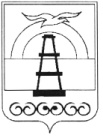 АДМИНИСТРАЦИЯ МУНИЦИПАЛЬНОГО ОБРАЗОВАНИЯ ГОРОДСКОЙ ОКРУГ «ОХИНСКИЙ»ПОСТАНОВЛЕНИЕот ______________	                                                                 	    № _____г. ОхаОб утверждении Положения об условиях оплаты труда руководителей, их заместителей, главных бухгалтеров муниципальных унитарных (казённых) предприятий муниципального образования городской округ «Охинский» при заключении с ними трудовых договоровВ соответствии с Трудовым кодексом Российской Федерации от 30.12.2001 № 197-ФЗ, Федеральным законом от 14.11.2002 № 161-ФЗ «О государственных и муниципальных унитарных предприятиях», в целях упорядочения оплаты труда и повышения материальной заинтересованности руководителей муниципальных унитарных (казённых) предприятий муниципального образования городской округ «Охинский» в результатах финансово-хозяйственной деятельности предприятий, руководствуясь статьей 42 Устава муниципального образования городской округ «Охинский»,ПОСТАНОВЛЯЮ:1. Утвердить Положение об условиях оплаты труда руководителей, их заместителей, главных бухгалтеров муниципальных унитарных (казённых) предприятий муниципального образования городской округ «Охинский» при заключении с ними трудовых договоров (прилагается).2. Утвердить минимальную месячную тарифную ставку рабочего первого разряда основной профессии на предприятии в размере 12 900 рублей.3. Признать утратившими силу постановления администрации муниципального образования городской округ «Охинский»:3.1. от 07.02.2018 № 59 «Об утверждении Положения об условиях оплаты труда руководителей, их заместителей, главных бухгалтеров муниципальных унитарных предприятий муниципального образования городской округ «Охинский» при заключении с ними трудовых договоров»;3.2. от 28.11.2018 № 911 «Об установлении базовой месячной тарифной ставки рабочего первого разряда основной профессии на муниципальных унитарных предприятиях».4. Настоящее постановление распространяет свое действие на правоотношения, возникшие с 01.11.2021.5. Разместить настоящее постановление на официальном сайте администрации муниципального образования городской округ «Охинский» www.adm-okha.ru.6. Контроль за исполнением настоящего постановления возложить на и.о. председателя комитета по управлению муниципальным имуществом и экономике муниципального образования городской округ «Охинский»      А.Е. Горбатова.Приложение к постановлению администрации муниципального образования городской округ «Охинский»от ______________ № __________Положение об условиях оплаты труда руководителей, их заместителей, главных бухгалтеров муниципальных унитарных (казённых) предприятий муниципального образования городской округ «Охинский» при заключении с ними трудовых договоровОбщие положения1.1. Настоящее Положение разработано в целях обеспечения единого подхода к определению оплаты труда руководителей муниципальных унитарных (казённых) предприятий (далее - руководитель предприятия), их заместителей, главных бухгалтеров муниципальных унитарных (казённых) предприятий муниципального образования городской округ «Охинский» и определяет условия оплаты труда руководителей предприятий при заключении с ними трудовых договоров.1.2. Заработная плата руководителя предприятия включает:-  должностной оклад;-   выплаты компенсационного характера (по результатам аттестации рабочих мест);-   персональную надбавку за сложность и напряженность труда; -  выплаты стимулирующего характера;-  социальные выплаты.Оплата труда руководителя предприятия осуществляется с применением районного коэффициента и процентной надбавки за стаж работы в районах Крайнего Севера и приравненных к ним местностях, установленных федеральным законодательством и законодательством Сахалинской области. 1.3. Порядок оплаты труда руководителя предприятия определяется в трудовых договорах, заключаемых между руководителем и комитетом по управлению муниципальным имуществом и экономике муниципального образования городской округ «Охинский» (далее – Комитет).1.4. На руководителя предприятия не распространяются положения о премировании, действующие на предприятии, и коллективные договоры в части определения условий оплаты труда.1.5. Заработная плата заместителей руководителя, главных бухгалтеров муниципальных унитарных (казённых) предприятий муниципального образования городской округ «Охинский» включает в себя должностной оклад и иные выплаты, установленные положением об оплате труда, утвержденном на предприятии. Оплата труда заместителей руководителя, главных бухгалтеров муниципальных унитарных (казённых) предприятий осуществляется с применением районного коэффициента и процентной надбавки за стаж работы в районах Крайнего Севера и приравненных к ним местностях, установленных федеральным законодательством и законодательством Сахалинской области. 1.6. Должностные оклады заместителей руководителей и главных бухгалтеров муниципальных унитарных (казённых) предприятий устанавливаются руководителями муниципальных унитарных (казённых) предприятий на 10 – 30 % ниже должностных окладов руководителей предприятий. 1.7. Критерии установления размеров должностных окладов заместителей руководителя, главного бухгалтера предприятия устанавливаются локальным нормативным актом предприятия.1.8. Оплата труда лиц, исполняющих обязанности руководителей муниципальных унитарных (казённых) предприятий, производится в соответствии с настоящим Положением.2. Порядок определения и установления должностных окладов2.1. Минимальная месячная тарифная ставка рабочего первого разряда основной профессии на предприятии определяется в размере не ниже минимального размера оплаты труда, установленного в Сахалинской области на соответствующий период.2.2. Размер должностного оклада руководителя предприятия в зависимости от установленной минимальной месячной тарифной ставки рабочего первого разряда основной профессии на предприятии, кратности, определяемой в зависимости от штатной численности работников предприятия (приложение 1 к настоящему Положению), кратности, определяемой в зависимости от вида деятельности предприятия (приложение 2 к настоящему Положению), определяется по формуле:Орп = Смтст * (kшч + kвд), где:Орп – должностной оклад руководителя предприятия;Смтст – минимальная месячная тарифная ставка рабочего первого разряда основной профессии на предприятии, руб.;kшч – коэффициент кратности должностного оклада руководителя предприятия с учетом штатной численности работников предприятия;kвд – коэффициент кратности должностного оклада руководителя предприятия в зависимости от вида деятельности предприятия.2.3. Размер должностного оклада руководителя предприятия повышается при индексации (увеличении) минимальной месячной тарифной ставки рабочего первого разряда основной профессии на предприятии и (или) изменении штатной численности работников предприятия, путем внесения изменений (дополнений) в трудовой договор в установленном законодательством Российской Федерации порядке.2.4. Для установления или изменения размера должностного оклада руководителя предприятия муниципальное унитарное (казённое) предприятие представляет в Комитет штатное расписание и приказ о его введении. Для руководителей регулируемых организаций основание для изменения размера должностного оклада (заключение РЭК Сахалинской области).2.5. Индексация (увеличение) должностного оклада руководителя предприятия производится в размерах и сроки, предусмотренные для индексации (увеличения) величины минимальной месячной тарифной ставки рабочего первого разряда основной профессии на предприятии.2.6. При изменении штатной численности работников предприятия в сторону увеличения или уменьшения размер должностного оклада руководителя подлежит пересмотру с 1 января года, следующего за изменением штатной численности работников предприятия.3. Выплаты компенсационного характера3.1. Оплата труда руководителей предприятий, занятых на работах с вредными и (или) опасными условиями труда, устанавливается в повышенном размере в соответствии со статьей 147 Трудового кодекса Российской Федерации по результатам аттестации рабочих мест за фактически отработанное время.3.2. Минимальный размер повышения оплаты труда руководителям, занятым на работах с вредными и (или) опасными условиями труда, составляет 4 % от должностного оклада в месяц.3.3. Установленные персонально руководителю размеры и (или) условия повышенной оплаты труда на работах с вредными и (или) опасными условиями труда не могут быть снижены и (или) ухудшены без проведения аттестации рабочего места.4. Выплата персональной надбавки за сложность и напряженность труда4.1. Руководителю предприятия Комитетом устанавливается надбавка за сложность и напряженность труда в размере до 45 % от должностного оклада в месяц. 4.2. Размер выплаты руководителю предприятия персональной надбавки, предусмотренной в п. 4.1. настоящего Положения, снижается на срок до 3-х месяцев в следующих случаях и размерах:4.2.1. ненадлежащее использование муниципального имущества и необеспечение его сохранности – 10 %;4.2.2. нарушение правил охраны труда, техники безопасности, противопожарной эксплуатации оборудования – 10 %;4.2.3. несвоевременное устранение нарушений, установленных проверками – 10 %;4.2.4. несвоевременное исполнение или неисполнение постановлений и распоряжений главы муниципального образования городской округ «Охинский» – 10 %;4.2.5.  нарушение трудовой дисциплины – 10 %.4.3. Факты о случаях, указанных в п.п. 4.2.1. – 4.2.3., подтверждаются актами, предписаниями контролирующих органов. Факты о случаях, указанных в п.п. 4.2.4. – 4.2.5., подтверждаются приказом Комитета о привлечении к дисциплинарной ответственности.4.4. Совокупный размер снижения персональной надбавки не должен превышать 30 %.4.5. Решение о снижении персональной надбавки принимается с момента установления факта нарушения, оформляется приказом Комитета с обязательным указанием основания и срока, на который будет производится снижение.5. Порядок определения стимулирующих выплат5.1. В целях стимулирования деловой активности руководителя предприятия, повышения эффективности деятельности предприятия, руководителю предприятия устанавливается ежемесячная премия в размере до 25 % оклада за счет средств предприятия по следующим показателям:- отсутствие задолженности по заработной плате работникам муниципального унитарного (казённого) предприятия – 5 %;- качественное и своевременное выполнение работ (услуг), участие в крупных, социально значимых общественных проектах в соответствии с видом деятельности предприятия, производство внеплановых работ и оказание услуг при проведении массовых общественных мероприятий – до 10 %;- выполнение особо важных и срочных заданий, в том числе ликвидация аварийных ситуаций, внедрение в процесс деятельности предприятия достижений научно-технического прогресса, новых методов и технологий, повышающих результативность труда, выполнение мероприятий, направленных на экономию материальных и финансовых ресурсов – до 10 %.5.2. Вознаграждение за результаты финансово-хозяйственной деятельности предприятия устанавливается по итогам отчетного года и выплачивается руководителю предприятия на основании приказа Комитета в размере 20 % от суммы прибыли, остающейся в распоряжении предприятия за вычетом налогов, других обязательных платежей за предшествующий календарный год, но не может превышать 4-х должностных окладов.   5.2.1. Условием выплаты вознаграждения является:–  получение предприятием чистой прибыли за отчетный год и своевременное перечисление ее части в бюджет муниципального образования городской округ «Охинский»;– достижение ключевых показателей эффективности деятельности муниципального унитарного (казённого) предприятия.Ключевые показатели эффективности муниципального унитарного (казённого) предприятия включают в себя показатели характеризующие:– показатели финансово-хозяйственной деятельности и динамику развития муниципального унитарного (казённого) предприятия;– качество финансового управления, включая отсутствие просроченной кредиторской задолженности за период работы руководителя муниципального унитарного (казённого) предприятия;– укомплектованность рабочих мест, выделенных в счет квоты, работниками с инвалидностью;– выполнение функциональных задач, выполнение указаний (предписаний) органов исполнительной власти, органа местного самоуправления. 5.2.2. Вознаграждение руководителям предприятий не выплачивается в следующих случаях:– при наличии просроченной задолженности по выплате заработной платы работникам и наличии просроченной задолженности по налогам, сборам и иным обязательным платежам;– если муниципальное унитарное (казённое) предприятие получает финансовую поддержку в виде субсидии за счет средств местного бюджета.5.3. Ежемесячная надбавка к должностному окладу за выслугу лет.Выплата за выслугу лет на данном предприятии устанавливается в следующих случаях и размерах: от 1 года до 5 лет – 5 %;от 5 до 10 лет – 8 %;от 10 лет и выше – 10 %.Надбавка за выслугу лет начисляется исходя из должностного оклада (без учета доплат и надбавок).Установление стажа работы, дающего право на получение ежемесячной надбавки к должностному окладу за выслугу лет и определение ее размера, осуществляется Комитетом.Основным документом для определения стажа работы, дающего право на получение ежемесячной надбавки за выслугу лет, является трудовая книжка и/или сведения о трудовой деятельности.6. Выплаты социального характера6.1. В случае смерти руководителя предприятия члены его семьи получают единовременное пособие в размере двух должностных окладов и материальную помощь в размере 15 минимальных размеров оплаты труда.6.2. Дополнительная материальная помощь в исключительных случаях может выплачиваться руководителю предприятия на основании личного заявления по следующим основаниям и в следующих размерах:6.2.1. В размере одного должностного оклада:- длительное лечение руководителя предприятия (2 месяца и более) - однократно в течение календарного года при представлении копий больничных листов;- гибель имущества, принадлежащего руководителю на праве собственности в результате пожара, стихийного бедствия – при предъявлении подтверждающих документов;6.2.2. В размере 10 000 (десяти тысяч) рублей:- смерть близких родственников (супруг, супруга, родители, дети) - при предъявлении свидетельства о заключении брака, свидетельства о смерти и документов, подтверждающих родство.6.3. В случае расторжения договора по инициативе Комитета по основаниям, не связанным с ненадлежащим исполнением руководителем предприятия его обязанностей, предусмотренных настоящим договором и законодательством Российской Федерации, руководителю выплачивается компенсация за досрочное расторжение с ним трудового договора в размере его трехкратного среднего месячного заработка.6.4. Совокупный размер выплачиваемых руководителю предприятия выходного пособия, компенсации и иных выплат в любой форме не может превышать его трехкратного среднего месячного заработка.6.5. Выплаты социального характера руководителям предприятий производятся за счет средств предприятия.7. Единовременные поощрительные выплаты7.1. Руководителю предприятия на основании приказа Комитета по согласованию с главой администрации муниципального образования городской округ «Охинский» выплачиваются единовременные поощрительные выплаты за счет средств предприятия в размере до 50 % должностного оклада:7.1.2. К юбилейным датам в связи с достижением возраста 50 лет, 55 лет и далее каждые 5 лет.7.1.3. К профессиональному празднику. Применяется к одному профессиональному празднику в год, соответствующему профилю деятельности предприятия и установленному в соответствии с действующим на территории Российской Федерации нормативным правовым актом.Приложение 1к Положению об условиях оплаты труда руководителей, их заместителей, главных бухгалтеров муниципальных унитарных (казённых) предприятий муниципального образования городской округ «Охинский» при заключении с ними трудовых договоровот ______________ № __________Величина кратности должностных окладов руководителей в зависимости от штатной численности работников предприятияПриложение 2к Положению об условиях оплаты труда руководителей, их заместителей, главных бухгалтеров муниципальных унитарных (казённых) предприятий муниципального образования городской округ «Охинский» при заключении с ними трудовых договоровот ______________ № __________Величина кратности должностных окладов руководителей в зависимости от вида деятельности предприятияГлава муниципального образования городской округ «Охинский»Е.Н. КасьяноваКоличество штатных единицработников предприятияна 1-е число месяца,в котором заключается трудовой договорКратность к минимальной месячной тарифной ставке рабочего первого разряда основной профессии на предприятииДо 201,00От 21 до 301,10От 31 до 501,30От 51 до 701,40От 71 до 1151,65От 116 до 1301,70От 131 и выше1,80Осуществление деятельности, направленной на решение социальных задач:Кратность к минимальной месячной тарифной ставке рабочего первого разряда основной профессии на предприятии- создание условий для организации досуга населения0,80- создание условий для торговли и расширения рынка сельскохозяйственной продукции;- организация широкой торговли товарами народного потребления на территории муниципального образования городской округ «Охинский»0,95Предоставление жилищно-коммунальных услуг в сёлах, расположенных на территории муниципального образования городской округ «Охинский»:- обеспечение работоспособности котельных;- производство пара и горячей воды (тепловой энергии) котельными;- забор и очистка воды для питьевых и промышленных нужд;- распределение воды для питьевых и промышленных нужд1,90Оказание коммунальных услуг населению в городе Охе муниципального образования городской округ «Охинский»:- передача пара и горячей воды (тепловой энергии);- распределение пара и горячей воды (тепловой энергии);- сбор и обработка сточных вод1,80- организация пассажирских и грузовых перевозок;- содержание и текущий ремонт автомобильных дорог общего пользования местного значения и дорожных сооружений, являющихся их технологической частью, находящихся в муниципальной собственности муниципального образования городской округ «Охинский»;- содержание общественных территорий (площади, скверы, пешеходные зоны, памятники, парки, в том числе посадка цветов);- содержание мест захоронений.1,95